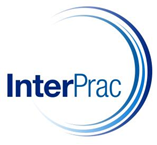 Record of Advice (Hold / No Change / Comprehensive File Note)SureClient Name(s)Date of Discussion:Where:     /     /This record of advice is further to advice provided in Statement of Advice dated      /     /        This record of advice is further to advice provided in Statement of Advice dated      /     /             Advice Initiated by Adviser     Advice Initiated by ClientFinancial Services Guide     Referred to FSG already held by client     FSG Version       Dated     /     /   ProvidedRelevant SOA’s/ROA’s    Relevant/Corresponding advice documents (capture dates)Any Changes in Client Circumstances?(if there have been significant or material changes then a Statement of Advice must be completed, refer to Business Principles – Advice Documentation)     There have been no changes to the client situationScope of Advice     Full Review of Situation     Review Limited to the following (including reasons):Recommendation     No Changes to existing Strategies and or products as these remain appropriate and continue to meet         the client’s goals and objectivesHow does this meet the client’s requirements? Costs and RisksCosts and RisksInitialOngoing     No Change     Fee of $                               No Change     Changed to $Details Discussed:Details Discussed:Warnings Provided (verbally and in writing)Warnings Provided (verbally and in writing)     Not Applicable     Limited Advice Warning     Non-Approved Product     OtherOther Items ProvidedOther Items Provided     PDS already held     PDS provided:     Product Summary:     Copy of ROA Offered but Declined     Copy of ROA Provided:     Other:Conflict of Interest     No new conflicts of interests will arise as a result of these recommendations. Refer to your SOA dated     /    /    for disclosure of my interests.     I am unaware of any conflicts associated with the recommendations in this ROA.     I have an interest in (see below):Referral Arrangements     None     Yes, as follows:How will this advice be provided to your client?     Provision of an SOA or ROA (subsequent documents to follow)     Verbally, and set out in an ROA (subsequent documents to follow)     Verbally, and recorded in this file note (client to sign off this note and retain on file as record of advice)Authority to Proceed     Recommendations accepted     Changes requested as follows:Other Discussion Notes:Adviser NameAdviser SignatureDated     /       /Client(s) NameClient(s) SignatureDated     /       /     /     /